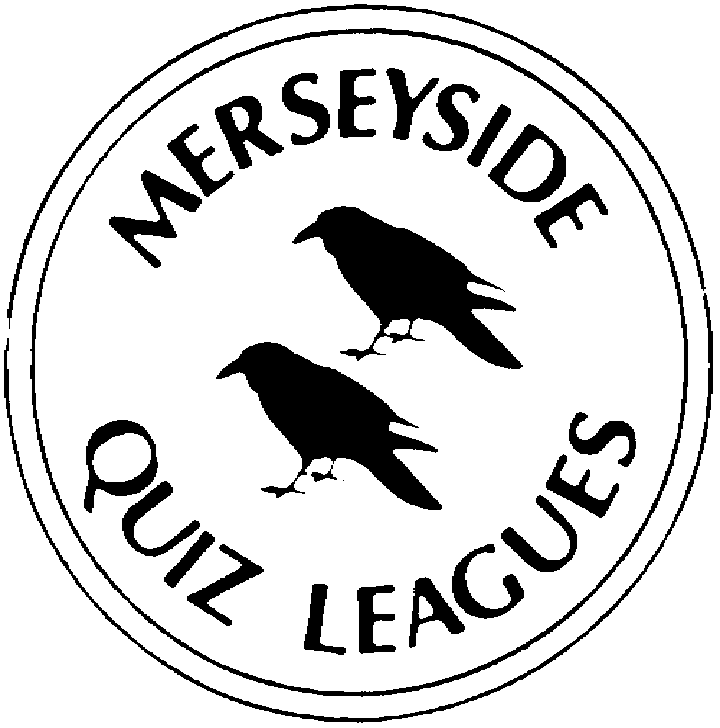 MERSEYSIDE QUIZ LEAGUESScore Sheet for League matchesLeague ______________________________Division ______________________________Date ______________________________Set by _______________________________Which team went first – Home or Away __________Which team went first – Home or Away __________Home team ______________________________Away team _____________________________Home Captain ____________________Away Captain ____________________Question Person ____________________